Student Representative Assembly Meeting 20L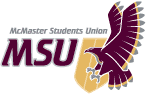 Sunday January 10, 2021 at 5:00pmRemote Meeting, Microsoft TeamsThis meeting was done remotely through Microsoft Teams, due to the unusual circumstance laid out by the response to COVID-19.Called to Order at 5:05pmCALL OF THE ROLLTerritory Recognition The SRA would like to recognize today that we are situated on traditional Haudenosaunee and Anishnaabe territories through the ‘Dish with One Spoon Wampum Treaty’.Adoption of AgendaMoved by Tse, seconded by Da-Ré that the Assembly adopt the agenda, as presented. Vote to AdoptMotion Passes by General ConsentAdopt MinutesMoved by Noble, seconded by Dhindsa that the Assembly adopt SRA minutes 20J – November 15, 2020 and 20K – November 29, 2020.Vote on MotionMotion Passes by General ConsentAnnouncements from the ChairThe Chair announced that this was the first SRA meeting of 2021. They noted there are several non-Assembly members present and welcomed them all. They reminded the Assembly to please turn on their cameras when speaking and to mute themselves if not. They reminded the Assembly that they will be closing MSU seats on Awards committees today and encouraged the Assembly to spread the word in order to close those seats. They currently had nominations for: Honour M, Rudy Heinzl and MSU Merit Scholarship but no nominations for the J Lynn Watson or MSU Spirit Award. They also announced there is an open seat on the Social Sciences caucus and that there will be a by-election for that soon. Delegation from the FloorSet ParametersMoved by Tse, seconded by Da-Ré that the Assembly set presentation parameters as follows: 15-minute presentation, followed by 10 minute question and answer period. Tse felt this was a good amount of time. Vote on MotionMotion Passes by General Consent1.	Ontario Undergraduate Student Alliance (OUSA)Eddy Avila and Julia Pereira presented to the Assembly.QuestionsTse asked the presenters to elaborate on OUSA’s response to Covid-19 and the upcoming General Assembly. Julia informed that they added a new policy paper due to Covid-19 (Responding To Covid-19 Paper) which has specific recommendations on students who may be affected due to the pandemic. They noted it’s an important piece to advocate for students’ changing needs. They informed there is a General Assembly coming up where they will be voting on three policy papers: racial and religious equity paper, student health and wellness paper and indigenous student paper. Eddy highlighted that it’s been a very busy year for OUSA as they do not usually re-write many new papers. They noted that steering committees really wanted to put an emphasis on the environmental sustainability paper and religious and racial equity paper. They noted there will be continued consultation in the coming weeks and encouraged the Assembly to reach out of they had any questions.Jones asked how they could get involved in participating in OUSA as they are interested in policy analysis. Julia said the first step is to reach out to their Vice-President (Education) as the delegates that go to the General Assembly are selected by the Vice-President (Education) or whomever is on the steering committee for OUSA. She suggested getting involved as an OUSA delegate, going to the General Assembly and learning about the policy process. Julia also noted that there are opportunities through the OUSA web site and that they will be posting information for summer internships. Eddy added that student blogs are a great way to get involved and to reach out to themself if there is any interest in writing one. Report Period 1. 	Arts and Science Caucus – report circulatedEgbeyemi summarized the report. 
2. 	Business Caucus – report circulatedDe Silva summarized the report. 
3. 	Engineering Caucus – report not circulatedBaig noted they forgot to circulate the report but will within the next day. They said they’ve done a complete re-shuffle of their caucus and are actively engaging constituents. Their main focus is talking one-on-one with first year constituents and how they can meet each other due to the pandemic. They have also increased communication with constituents through Facebook and Instagram.4. 	Internal Governance Committee – Michelle Brown presentedMichelle Brown summarized the report. 5. 	Services Committee – report circulatedNoble summarized the report. 6.	Executive Board – report circulatedDa-Ré summarized the report. 7.	Vice-President (Finance) – Anderson presentedAnderson summarized the report. QuestionsViolin asked Anderson if there were any plans on advertising the bus pass as the MSU typically puts out graphics on it. Anderson noted they posted bus pass information on all MSU socials in December, along with publishing a news article on it. They said they are also hoping to put out further promotions.Information PeriodTse reminded the Assembly that they need one member from each caucus to sit on the Valedictorian Selection Committee and if they did not hear back, they will choose the caucus leader.
Question PeriodNo questions asked.Business Arising from the Minutes 1.	 Close MSU seats on Awards Committees Moved by Noble, seconded by Jones that the Assembly close nominations for MSU members on the following Awards Committees:Honour M (1)  Rudy Heinzl Award of Excellence (1)  MSU Merit Scholarship (1)  J. Lynn Watson (1)  MSU Spirit (1)  Noble stated that they need to get started on these awards and was glad they had one nominee for each. Vote on MotionMotion Passes by General ConsentThe Speaker announced that the following won the MSU seats on the Awards Committees by acclamation:Honour M – Shubhreet JohalRudy Heinzl Award of Excellent – Benjamin LarocqueMSU Merit Scholarship – Duaa YahyaJ. Lynn Watson – Wendy TangMSU Spirit – Ann Kang
Business1.	Recess for Meetings of MSU Incorporated and CFMU Incorporated   Moved by Da-Ré, seconded by Noble that the Assembly recess for the meetings of MSU Incorporated and CFMU Incorporated.Da-Re said they needed to recess for MSU Inc. and CFMU Inc. to adopt minutes and audited statements. 
Vote on MotionMotion Passes by General ConsentRecessed at 6:10pmCalled to Order at 6:41pmCALL OF THE ROLL 2.	Rescind Operating Policy – MSU HorizonsMoved by Noble, seconded by Singh that the Assembly rescind Operating Policy - MSU Horizons. Noble explained that Horizons operated under a reduced band-aid due to Covid-19 and therefore, they and the previous Horizons Coordinator put together a proposal to combine Horizons into other service programming (which is a separate proposal that would need to be approved). They said the rationale was to allow for more centralized first year transition programming. Noble noted that this proposal meant they could not bring Horizons back for the next two years but that it did not mean they could never bring the service back. It meant a temporary removal of this service and the re-allocation of resources to another service. Noble informed the Assembly that a service review was not completed as the service was not operating at full capacity. Noble stated that they decided to do a consultative approach between Horizons and Spark on the collaborative work they usually do in a normal year. Aminaei asked how it would be perceived if Horizons and Spark were to be combined as they understood that Horizons was a service that was paid for by students, but Spark services were free of cost. Aminaei ceded the remainder of their time to Noble. Noble explained that consultations were had with different members to provide transition and interactive content which would not require the typical fees associated with Horizons Noble said a high standard was set from the work done last summer regarding moving Horizons to an online format and that it wouldn’t come at any additional cost for service use. Vote on MotionFavour: 21 Opposed: 0 Abstentions: 1
Abstained: ViolinMotion PassesTime of Next MeetingSunday January 24, 20215:00pm ESTRemote Meeting, Microsoft TeamsCALL OF THE ROLLAdjournmentMoved by Da-Ré, seconded by Noble that the Assembly adjourn.Vote on MotionMotion Passes by General ConsentAdjourned at 6:54pm /dsPresent:Aminaei, Anderson, Au-Yeung, Bagtasos, Baig, Da-Ré, De Silva, Della-Vedova, Dhindsa, Dixit, Jones, Mesic, Nakua, Noble, Samson, Seymour, Singh, Stathoukos, Tsai, Tse, ViolinAbsent Excused: Absent:Birch, Chui, Fraser, Koscak, WangLate: Chelverajah, Chopra, Del Castillo, Egbeyemi, Naik, SariaslaniOthers Present: Julia Pereira (OUSA President), Eddy Avila (OUSA Executive Director), Michelle Brown (AVP (IG)), Negar Balouchestani Asli (Marketing & Communications Assistant), Sean Duncan (Director of Finance), D. Stajcer (Recording Secretary)Chair:Rhea Jangra  Present:Aminaei, Anderson, Au-Yeung, Bagtasos, Baig, Chelverajah, Chopra, Da-Ré, De Silva, Del Castillo, Della-Vedova, Dhindsa, Dixit, Egbeyemi, Jones, Mesic, Naik, Nakua, Noble, Samson, Sariaslani, Seymour, Singh, Stathoukos, Tsai, Tse, ViolinAbsent Excused: Absent:Birch, Chui, Fraser, Koscak, WangLate: Others Present: Michelle Brown (AVP (IG)), Negar Balouchestani Asli (Marketing & Communications Assistant), D. Stajcer (Recording Secretary)Chair:Rhea Jangra  Present:Aminaei, Anderson, Au-Yeung, Bagtasos, Baig, Chelverajah, Chopra, Da-Ré, De Silva, Del Castillo, Della-Vedova, Dhindsa, Dixit, Egbeyemi, Jones, Naik, Nakua, Noble, Samson, Sariaslani, Seymour, Singh, Stathoukos, Tsai, Tse, ViolinAbsent Excused: Absent:Birch, Chui, Fraser, Koscak, Mesic, WangLate: Others Present: Michelle Brown (AVP (IG)), Negar Balouchestani Asli (Marketing & Communications Assistant), D. Stajcer (Recording Secretary)Chair:Rhea Jangra  